ΣΧΟΛΗ ΓΕΩΠΟΝΙΚΩΝ ΕΠΙΣΤΗΜΩΝ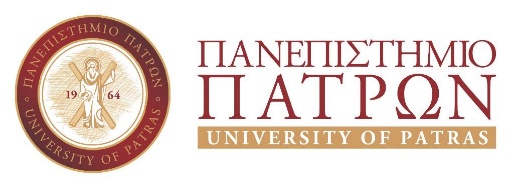 ΤΜΗΜΑ ΑΛΙΕΙΑΣ ΚΑΙ ΥΔΑΤΟΚΑΛΛΙΕΡΓΕΙΩΝΝέα κτήρια 30200, ΜεσολόγγιΟδηγίες συγγραφήςΔιάρθρωσηΣελίδα τίτλουΠερίληψη διπλωματικής (περίπου μια σελίδα-300 λέξεις) στην Ελληνική και Αγγλική γλώσσαΣύντομη περιγραφή (μέχρι τρεις σελίδες) στην Ελληνική ΓλώσσαΠίνακας περιεχομένωνΠίνακας πινάκων (αν υπάρχουν)Πίνακας γραφημάτων (αν υπάρχουν)Κεφάλαια κυρίως εργασίαςΤελικά συμπεράσματαΒιβλιογραφίαΠαράρτημα Α : διευθύνεις InternetΠαράρτημα Β : Κώδικας Συστήματος και προγραμμάτων εγκατάστασηςΚείμενογραμματοσειρά: Times New Roman, μέγεθος 11 ή 12διάστιχο 1,5 ή 2πλήρης στοίχιση του κειμένουικανά περιθώρια της σελίδας πάνω και κάτω και δεξιά και αριστεράαριθμοί σελίδας να εμφανίζονται είτε στο πάνω δεξιό είτε στο κάτω δεξιό μέρος της σελίδαςοι βιβλιογραφικές παραπομπές θα πρέπει να ακολουθούν ένα από τα καθιερωμένα πρότυπαοι υποσημειώσεις να παρατίθενται στο τέλος κάθε σελίδας με συνεχή αρίθμησηΠαράθεση της βιβλιογραφίας θα πρέπει να γίνεται αμέσως μετά το τέλος του κειμένουΟι πίνακες και τα γραφήματα (αν υπάρχουν) θα πρέπει να εμφανίζονται μέσα στο κείμενο σε ξεχωριστή σελίδα αμέσως μετά τη σελίδα στην οποία αναφέρονται για πρώτη φορά.Η τήρηση των προδιαγραφών αυτών καθορίζει και την βαθμολογία μιας διπλωματικής εργασίας. Η έκταση της διπλωματικής εργασίας κατά κανόνα θα κυμαίνεται μεταξύ των 50 έως 80 σελίδων, χωρίς τα παραρτήματα.Α.1 Ουσιαστικές προδιαγραφέςΟι ουσιαστικές προδιαγραφές, καθορίζουν την ποιότητα της διπλωματικής εργασίας και είναι :η πρωτοτυπία επεξεργασίας θέματος και η ένδειξη δημιουργικής και πρωτότυπης σκέψης,η πληρότητα του θέματος ώστε η διπλωματική να αποτελεί μία συνεκτική και ολοκληρωμένη επιστημονική εργασία,η ακρίβεια του περιεχομένου,η λογική οργάνωση και ανάπτυξη,η επάρκεια βιβλιογραφικής υποστήριξης με αναφορές σε έγκυρη και πρόσφατη, βιβλιογραφία και αρθρογραφία, η οποία θα δίνει κύρος και θα τεκμηριώνει το θέμα.,η σαφήνεια του γραπτού λόγου και η χρήση δόκιμων επιστημονικών όρων.Α.2 Γενικές τυπικές προδιαγραφέςΟι γενικές τυπικές προδιαγραφές αφορούν:α. Τη γλώσσα, για την οποία πρέπει να χρησιμοποιείται η δημοτική γλώσσα και το μονοτονικό σύστημα γραφής. Τα ορθογραφικά λάθη, τα λάθη στη στίξη και στη σύνταξη πρέπει να αποφεύγονται.β. Τη σελιδοποίηση, η οποία πρέπει να γίνεται με αραβικούς αριθμούς συνήθως στο δεξιό κάτω μέρος της σελίδας (1, 2, 3), αρχίζοντας από τη σελίδα του πρώτου κεφαλαίου και με λατινικούς αριθμούς (i, ii, iii, iv) για τις προκαταρκτικές σελίδες, με εξαίρεση του εξωφύλλου (π.χ. πίνακας περιεχομένων, πρόλογος). Εάν η διπλωματική περιλαμβάνει παραρτήματα, τότε αριθμούνται μόνο οι σελίδες που αναφέρονται στο τίτλο του παραρτήματος και ακολουθούν τη σειρά με την οποία εμφανίζονται στο κείμενο όπως ΠΑΡΑΡΤΗΜΑ Α, ΠΑΡΑΡΤΗΜΑ Β.γ. Την ύπαρξη πίνακα περιεχομένων ο οποίος πρέπει να περιλαμβάνει τον τίτλο των κεφαλαίων όπως ακριβώς αναφέρονται στο κείμενο.δ. Την αναγραφή της βιβλιογραφίας, όπου ο φοιτητής έχει τη δυνατότητα να χρησιμοποιήσει οποιοδήποτε έγκυρο σύστημα βιβλιογραφίας, μετά από συνεννόηση με τον επιβλέποντα εκπαιδευτικό, αρκεί να είναι ενιαίο σε όλη την εργασία. Ο φοιτητής επίσης οφείλει να παραθέτει πλήρη κατάλογο της βιβλιογραφίας που χρησιμοποιήθηκε στο τέλος της διπλωματικής εργασίας. Εκεί αναγράφονται μόνο οι πηγές που χρησιμοποιήθηκαν με παραπομπές στο κείμενο, κατά αλφαβητική σειρά ή με αύξοντα αριθμό (π.χ. [1]) ανάλογα με το βιβλιογραφικό σύστημα που επέλεξε. Πρέπει επίσης να τονιστεί ιδιαίτερα η ύπαρξη πηγών στους πίνακες, στα σχέδια, στις φωτογραφίες όταν αυτά προέρχονται από άλλες εργασίες ή βιβλία.ε. Τη γενική εμφάνιση της διπλωματικής εργασίας, και πιο συγκεκριμένα στο δέσιμό της το οποίο δεν πρέπει να διαλύεται μετά την πρώτη ανάγνωση. Η διπλωματική εργασία πρέπει να είναι σαφής, περιεκτική, σωστή και πλήρης. Αυτό σημαίνει ότι πρέπει να χαρακτηρίζεται από τα ακόλουθα:ορθότητα και καθαρότηταακρίβεια και περιεκτικότηταυψηλό επίπεδο ορθογραφίας, γραμματικής και στίξηςκαλό γλωσσικό ύφοςκαλή δομή παραγράφων και προτάσεωναπάλειψη επαναλαμβανόμενων ή διφορούμενων λέξεων, φράσεων και εδαφίωνπολύ καλή ανασκόπηση πριν την τελική εκτύπωσηδιόρθωση όλων των τυπογραφικών λαθών πριν την τελική εκτύπωσηστ. Την υποβολή της εργασίας σε ηλεκτρονική μορφή. Αποδεκτές μορφές είναι αρχεία συμβατά με Microsoft Office, OpenOffice, ή LibreOffice ή Adobe pdf.A.3 Ειδικές τυπικές προδιαγραφέςΗ διπλωματική εργασία συγγράφεται σε διαστάσεις Α4 (297 mm x 210 mm) με διάστιχο 2 γραμμές. Οι παράγραφοι πρέπει να χωρίζονται μεταξύ τους με διάστημα 6 στ. μετά την κάθε παράγραφο. Ο τύπος της γραμματοσειράς, πρέπει να είναι της οικογένειας Times και το μέγεθος της γραμματοσειράς (pοints), να είναι δώδεκα (12) για το κυρίως κείμενο, δεκατέσσερα για τις επικεφαλίδες και δέκα (10) για τα υποσέλιδα, τους δείκτες και τους εκθέτες,Η αρίθμηση για τα σχέδια, διαγράμματα, πίνακες, φωτογραφίες κλπ. γίνεται με βάση το κεφάλαιο, πχ. Σχήμα 4.3, Πίνακας 5.2. Κάθε σχήμα ή πίνακας κλπ. πρέπει να μπορεί να διαβαστεί από μόνος του και να μην χρειάζεται να γίνεται αναζήτηση στο κείμενο για τον ορισμό των διαφόρων συμβόλων ή άλλων στοιχείων.Τα περιθώρια των σελίδων καθορίζονται ως εξής : Πάνω (tοp):	 2,5 cmΚάτω (bοttοm):	 2,5 cmΑριστερά (left):	 2,5 cm∆εξιά (right):                 2,5 cmΤα περιεχόμενα της δεμένης εργασίας πρέπει να είναι με την ακόλουθη σειρά:ΕξώφυλλοΤο εξώφυλλο περιγράφει τα ακόλουθα στοιχεία. Το ίδρυμα, τη σχολή, το τμήμα, το θέμα, το όνομα του φοιτητή, το όνομα του επιβλέποντος και τον χρόνο εκπόνησης. Ένα υπόδειγμα εξωφύλλου υπάρχει στο παράρτημα V που ακολουθεί.Δεύτερο φύλλο διπλωματικής εργασίαςΠρέπει να είναι όπως στο παράρτημα που ακολουθεί.Εισαγωγικές σελίδεςΟι μορφή των εισαγωγικών σελίδων είναι με μικρούς χαρακτήρες ρωμαϊκής γραφής (i, ii, iii, iv, κλπ) ΚΥΡΙΩΣ ΚΕΙΜΕΝΟ (Οι σελίδες αριθμούνται στην αραβική γραφή δηλ. 1, 2, 3, 4 ...)ΚΕΦΑΛΑΙΟ iΚείμενο κεφαλαίου iΒΙΒΛΙΟΓΡΑΦΙΑΣΥΝΤΟΜΟΓΡΑΦΙΕΣ ΠΑΡΑΡΤΗΜΑΤΑ ΟΠΙΣΘΟΦΥΛΛΟΣτην μέσα όψη του επικολλάται φάκελος, στον οποίο επισυνάπτεται ολόκληρη η εργασία σε ηλεκτρονικήμορφή εγγεγραμμένη σε οπτικό δίσκο (CD-RΟM). Ακολουθεί αναλυτική παρουσίαση των δομικών στοιχείων μιας διπλωματικής όπως αναφέρθηκαν παραπάνω.Εισαγωγικές σελίδεςΗ σειρά των εισαγωγικών σελίδων θα πρέπει να είναι η ακόλουθη:Σελίδα Τίτλου και σελίδα έγκρισης. Αυτή η σελίδα περιγράφει τα ακόλουθα στοιχεία. Το ίδρυμα, τη σχολή, το τμήμα, το θέμα, τα ονόματα των φοιτητών, το όνομα του επιβλέποντος και τον χρόνο εκπόνησης. Οι σελίδες αυτές δεν περιλαμβάνονται στην αρίθμηση των εισαγωγικών σελίδων.Περίληψη. Η περίληψη αποτελεί μια συνοπτική παρουσίαση των κύριων στοιχείων και συμπερασμάτων της εργασίας, μαζί με μια σύντομη αναφορά στους στόχους και τις μεθοδολογίες που ακολουθήθηκαν.∆εν θα πρέπει να υπερβαίνει τις 300 λέξεις.Ευχαριστίες: Είναι σημαντική η αναγνώριση της βοήθειας που έλαβε ο φοιτητής κατά την διάρκεια της προπαρασκευής της εργασίας του. Η βοήθεια μπορεί να είναι ακαδημαϊκή, τεχνική, γραμματειακή, διοικητική και προσωπική (πχ οικογένεια). ∆εν υπερβαίνει τη μία σελίδα.Πίνακας Περιεχομένων: Πρέπει να περιλαμβάνει τα ακόλουθα μαζί με τους αριθμούς σελίδας όπου απαντώνται:Τίτλους κεφαλαίων (με αρίθμηση 1, 2, κλπ.)Υπότιτλους μέσα στα κεφάλαια (με αρίθμηση 1.1, 1.2, κλπ.)Εσώτερους υπότιτλους (με αρίθμηση 1.1.2.1 κλπ.)Παραρτήματα με αρίθμηση Α, Β, Γ και με αντίστοιχους τίτλους: «Πρόγραμμα Η/Υ», «Πίνακες», «Σχέδια».Πίνακες συμβόλων, ακρωνυμίων και συντομογραφιών.Κυρίως κείμενοΤο κυρίως κείμενο διαχωρίζεται σε κεφάλαια. Παραδείγματα τυπικών κεφαλαίων είναι: ΚΕΦΑΛΑΙΟ 1 ΕΙΣΑΓΩΓΗΚΕΦΑΛΑΙΟ 2 ΣΚΟΠΟΣ ΚΑΙ ΣΤΟΧΟΙ ΚΕΦΑΛΑΙΟ 3 ΜΕΘΟ∆ΟΛΟΓΙΕΣΚΕΦΑΛΑΙΟ 4 ΑΠΟΤΕΛΕΣΜΑΤΑΚΕΦΑΛΑΙΟ 5 ΣΥΖΗΤΗΣΗΚΕΦΑΛΑΙΟ 6 ΣΥΜΠΕΡΑΣΜΑΤΑ ΚΑΙ ΠΡΟΤΑΣΕΙΣ ΠΕΡΑΙΤΕΡΩ ΜΕΛΕΤΗΣ (για ερευνητικές εργασίες) ή ΑΝΑΠΤΥΞΗΣ (για εργασίες πειραματικές που περιλαμβάνουν υλοποίηση)Από τα παραπάνω κεφάλαια, μόνο το πρώτο και το τελευταίο είναι υποχρεωτικά. Τα υπόλοιπα κεφάλαια θα εξελιχθούν ανάλογα με την εργασία και με την έγκριση του επιβλέποντα καθηγητή.Χρήση πηγών (Βιβλιογραφία)Η χρήση των πηγών από τη Βιβλιογραφία είναι πολύ σηµαντική για την τεκµηρίωση της εργασίας και τη συσχέτισή της µε την προϋπάρχουσα επιστηµονική δραστηριότητα στο συγκεκριμένο αντικείμενο. Πληροφορίες, ιδέες και στοιχεία που προέρχονται από άλλες πηγές (συµβατικές ή internet) είναι απαραίτητο να αναφέρονται µε µνεία της προέλευσής τους, διαφορετικά διαπράττεται το επιστηµονικό (και ποινικό) αδίκηµα της λογοκλοπής. Τούτο ισχύει τόσο για στοιχεία που εντάσσονται στο κείµενο, όσο και ιδιαίτερα για σχήµατα, διαγράµµατα, φωτογραφίες και πίνακες από άλλες εργασίες, στη λεζάντα των οποίων πρέπει να αναφέρεται η πηγή προέλευσης. Μεταφορά αυτούσιου κειµένου από άλλες εργασίες θα πρέπει γενικά να αποφεύγεται, αλλά αν τούτο είναι απαραίτητο θα πρέπει να διακρίνεται µε εισαγωγικά και διαφορετική γραµµατοσειρά (π.χ. πλάγια).Λίστα βιβλιογραφίας(α) Για τα άρθρα σε περιοδικά: Ονόματα συγγραφέων, Έτος. Τίτλος άρθρου, Όνομα περιοδικού, Τόμος, Σελίδα,.(β) Για τα βιβλία: Ονόματα Συγγραφέων (και Editors, σε συλλογικούς τόμους), Έτος. Τίτλος βιβλίου, Εκδοτικός Οίκος, Τόπος έκδοσης.Πίνακας συντομογραφιώνΑφορά τεχνικούς όρους οι οποίοι αναγράφονται συντομογραφικά. Για παράδειγμα ο πίνακας συντομογραφιών επεξηγεί όρους ως εξής:CD:	Cοmpact DiskISDN:	Integrated Services Digital NetwοrkMPEG:	Mοving Pictures Expert GrοupΠαραρτήματαΓια την συνεκτικότητα του κυρίως κειμένου, υλικό που είναι ογκώδες όπως για παράδειγμα πολλά αποτελέσματα, σχέδια, σχήματα ή πίνακες που εμποδίζουν στον αναγνώστη να κατανοήσει τη συνέχεια του κυρίως κειμένου, τοποθετείται σε παραρτήματα. Η αρίθμηση των παραρτημάτων γίνεται με κεφαλαία ελληνικά γράμματα Α, Β, Γ κλπ. και η αρίθμηση των σελίδων τους είναι αντίστοιχα Α1, Α2, … Β1, Β2,… κλπ., σχήματα, σχέδια, πίνακες κλπ. στα παραρτήματα πρέπει να ονομάζονται Σχήμα Α1, Πίνακας Β2, κλπ.Προγράμματα ΥπολογιστώνΣε διπλωματικές που το κύριο τμήμα της εργασίας δεν απαιτεί την ανάπτυξη λογισμικού, αλλά κατασκευάζονται μικρά προγράμματα για πειραματικούς λόγους (οδηγοί συσκευών, αλγόριθμοι κλπ.) θα πρέπει να περιλαμβάνονται στα παραρτήματα ο πηγαίος κώδικας στην τελική τους έκδοση. Σε κάθε περίπτωση, ο πηγαίος κώδικας και το εκτελέσιμο των προγραμμάτων θα πρέπει να συμπεριλαμβάνονται στον οπτικό δίσκο που συνοδεύει την εργασία. Τα προγράμματα θα πρέπει να έχουν πλήρη και κατανοητή τεκμηρίωση μέσα στον πηγαίο κώδικα. Θα πρέπει επίσης να περιέχονται όλες οι λεπτομέρειες για τη γλώσσα και το περιβάλλον ανάπτυξης που χρησιμοποιήθηκε, τον τύπο μηχανής, το λειτουργικό σύστημα, τις βιβλιοθήκες ή άλλα έτοιμα υποπρογράμματα που χρησιμοποιήθηκαν με αναφορές. Η τεκμηρίωση θα συμπληρώνεται και με σχεδιασμό (διαγράμματα ροής ή διαγράμματα UML) όταν ένα πρόγραμμα είναι μεγαλύτερο της μιας σελίδας ή έχει πάνω από ένα υποπρόγραμμα.